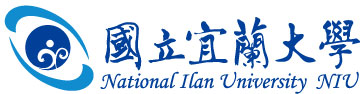 2024年職涯發展季：校園徵才簡表日期：113年3月27日(星期三)地點：本校學生活動中心公司名稱公司名稱祥圃實業股份有限公司祥圃實業股份有限公司祥圃實業股份有限公司祥圃實業股份有限公司屬性□資訊通訊  □生產製造□貿易業務  □補教文化□餐飲服務  □物流倉儲 農/畜/水產品批發業                □資訊通訊  □生產製造□貿易業務  □補教文化□餐飲服務  □物流倉儲 農/畜/水產品批發業                □資訊通訊  □生產製造□貿易業務  □補教文化□餐飲服務  □物流倉儲 農/畜/水產品批發業                營利事業統一編號營利事業統一編號12483749124837491248374912483749屬性□資訊通訊  □生產製造□貿易業務  □補教文化□餐飲服務  □物流倉儲 農/畜/水產品批發業                □資訊通訊  □生產製造□貿易業務  □補教文化□餐飲服務  □物流倉儲 農/畜/水產品批發業                □資訊通訊  □生產製造□貿易業務  □補教文化□餐飲服務  □物流倉儲 農/畜/水產品批發業                公司地址公司地址臺北市中山區南京東路2段98號9樓之2臺北市中山區南京東路2段98號9樓之2臺北市中山區南京東路2段98號9樓之2臺北市中山區南京東路2段98號9樓之2電話/傳真02-25603566#12902-25603566#12902-25603566#129聯絡人/職稱聯絡人/職稱黃小姐/人資專員黃小姐/人資專員黃小姐/人資專員黃小姐/人資專員E-mailritahuang@nicegarden.com.twritahuang@nicegarden.com.twritahuang@nicegarden.com.tw公司簡介公司簡介『祥圃實業股份有限公司』於1984年3月創立，期許善待夥伴、吉祥平安，營造和諧成長環境，開闢同仁安身立命，施展抱負的園地，故取名祥圃，英文為Nice Garden。 祥圃以專業的服務、創新的產品來強化競爭力、鞏固市場，成立技術部門，協助客戶降低成本、建立自有品牌產品（Nisfid、Niscol、Niszyme），引進豬場管理軟體並建立好豬網，協助農民e化管理養豬事業。 有鑑於安心食物成為消費者的主流趨勢，祥圃於2012年投資養豬場及食材管理公司，並於2015年建置雲林良作工場，針對豬的屠宰分切作業流程，建立豬隻的產銷履歷，以完整且透明地的方式，將豬肉分切呈現在消費者的眼前。期望結合牧場從飼料源頭控管到牧場營運，屠宰分切，安全運輸，超市賣場的垂直融合，以建構透明、安心、信賴的食物供應鏈為願景，讓消費者充分瞭解食物的來源及生產模式，明白農民的用心與辛勞，提高農產品的價值，提昇農民的社經地位。『祥圃實業股份有限公司』於1984年3月創立，期許善待夥伴、吉祥平安，營造和諧成長環境，開闢同仁安身立命，施展抱負的園地，故取名祥圃，英文為Nice Garden。 祥圃以專業的服務、創新的產品來強化競爭力、鞏固市場，成立技術部門，協助客戶降低成本、建立自有品牌產品（Nisfid、Niscol、Niszyme），引進豬場管理軟體並建立好豬網，協助農民e化管理養豬事業。 有鑑於安心食物成為消費者的主流趨勢，祥圃於2012年投資養豬場及食材管理公司，並於2015年建置雲林良作工場，針對豬的屠宰分切作業流程，建立豬隻的產銷履歷，以完整且透明地的方式，將豬肉分切呈現在消費者的眼前。期望結合牧場從飼料源頭控管到牧場營運，屠宰分切，安全運輸，超市賣場的垂直融合，以建構透明、安心、信賴的食物供應鏈為願景，讓消費者充分瞭解食物的來源及生產模式，明白農民的用心與辛勞，提高農產品的價值，提昇農民的社經地位。『祥圃實業股份有限公司』於1984年3月創立，期許善待夥伴、吉祥平安，營造和諧成長環境，開闢同仁安身立命，施展抱負的園地，故取名祥圃，英文為Nice Garden。 祥圃以專業的服務、創新的產品來強化競爭力、鞏固市場，成立技術部門，協助客戶降低成本、建立自有品牌產品（Nisfid、Niscol、Niszyme），引進豬場管理軟體並建立好豬網，協助農民e化管理養豬事業。 有鑑於安心食物成為消費者的主流趨勢，祥圃於2012年投資養豬場及食材管理公司，並於2015年建置雲林良作工場，針對豬的屠宰分切作業流程，建立豬隻的產銷履歷，以完整且透明地的方式，將豬肉分切呈現在消費者的眼前。期望結合牧場從飼料源頭控管到牧場營運，屠宰分切，安全運輸，超市賣場的垂直融合，以建構透明、安心、信賴的食物供應鏈為願景，讓消費者充分瞭解食物的來源及生產模式，明白農民的用心與辛勞，提高農產品的價值，提昇農民的社經地位。『祥圃實業股份有限公司』於1984年3月創立，期許善待夥伴、吉祥平安，營造和諧成長環境，開闢同仁安身立命，施展抱負的園地，故取名祥圃，英文為Nice Garden。 祥圃以專業的服務、創新的產品來強化競爭力、鞏固市場，成立技術部門，協助客戶降低成本、建立自有品牌產品（Nisfid、Niscol、Niszyme），引進豬場管理軟體並建立好豬網，協助農民e化管理養豬事業。 有鑑於安心食物成為消費者的主流趨勢，祥圃於2012年投資養豬場及食材管理公司，並於2015年建置雲林良作工場，針對豬的屠宰分切作業流程，建立豬隻的產銷履歷，以完整且透明地的方式，將豬肉分切呈現在消費者的眼前。期望結合牧場從飼料源頭控管到牧場營運，屠宰分切，安全運輸，超市賣場的垂直融合，以建構透明、安心、信賴的食物供應鏈為願景，讓消費者充分瞭解食物的來源及生產模式，明白農民的用心與辛勞，提高農產品的價值，提昇農民的社經地位。『祥圃實業股份有限公司』於1984年3月創立，期許善待夥伴、吉祥平安，營造和諧成長環境，開闢同仁安身立命，施展抱負的園地，故取名祥圃，英文為Nice Garden。 祥圃以專業的服務、創新的產品來強化競爭力、鞏固市場，成立技術部門，協助客戶降低成本、建立自有品牌產品（Nisfid、Niscol、Niszyme），引進豬場管理軟體並建立好豬網，協助農民e化管理養豬事業。 有鑑於安心食物成為消費者的主流趨勢，祥圃於2012年投資養豬場及食材管理公司，並於2015年建置雲林良作工場，針對豬的屠宰分切作業流程，建立豬隻的產銷履歷，以完整且透明地的方式，將豬肉分切呈現在消費者的眼前。期望結合牧場從飼料源頭控管到牧場營運，屠宰分切，安全運輸，超市賣場的垂直融合，以建構透明、安心、信賴的食物供應鏈為願景，讓消費者充分瞭解食物的來源及生產模式，明白農民的用心與辛勞，提高農產品的價值，提昇農民的社經地位。『祥圃實業股份有限公司』於1984年3月創立，期許善待夥伴、吉祥平安，營造和諧成長環境，開闢同仁安身立命，施展抱負的園地，故取名祥圃，英文為Nice Garden。 祥圃以專業的服務、創新的產品來強化競爭力、鞏固市場，成立技術部門，協助客戶降低成本、建立自有品牌產品（Nisfid、Niscol、Niszyme），引進豬場管理軟體並建立好豬網，協助農民e化管理養豬事業。 有鑑於安心食物成為消費者的主流趨勢，祥圃於2012年投資養豬場及食材管理公司，並於2015年建置雲林良作工場，針對豬的屠宰分切作業流程，建立豬隻的產銷履歷，以完整且透明地的方式，將豬肉分切呈現在消費者的眼前。期望結合牧場從飼料源頭控管到牧場營運，屠宰分切，安全運輸，超市賣場的垂直融合，以建構透明、安心、信賴的食物供應鏈為願景，讓消費者充分瞭解食物的來源及生產模式，明白農民的用心與辛勞，提高農產品的價值，提昇農民的社經地位。『祥圃實業股份有限公司』於1984年3月創立，期許善待夥伴、吉祥平安，營造和諧成長環境，開闢同仁安身立命，施展抱負的園地，故取名祥圃，英文為Nice Garden。 祥圃以專業的服務、創新的產品來強化競爭力、鞏固市場，成立技術部門，協助客戶降低成本、建立自有品牌產品（Nisfid、Niscol、Niszyme），引進豬場管理軟體並建立好豬網，協助農民e化管理養豬事業。 有鑑於安心食物成為消費者的主流趨勢，祥圃於2012年投資養豬場及食材管理公司，並於2015年建置雲林良作工場，針對豬的屠宰分切作業流程，建立豬隻的產銷履歷，以完整且透明地的方式，將豬肉分切呈現在消費者的眼前。期望結合牧場從飼料源頭控管到牧場營運，屠宰分切，安全運輸，超市賣場的垂直融合，以建構透明、安心、信賴的食物供應鏈為願景，讓消費者充分瞭解食物的來源及生產模式，明白農民的用心與辛勞，提高農產品的價值，提昇農民的社經地位。『祥圃實業股份有限公司』於1984年3月創立，期許善待夥伴、吉祥平安，營造和諧成長環境，開闢同仁安身立命，施展抱負的園地，故取名祥圃，英文為Nice Garden。 祥圃以專業的服務、創新的產品來強化競爭力、鞏固市場，成立技術部門，協助客戶降低成本、建立自有品牌產品（Nisfid、Niscol、Niszyme），引進豬場管理軟體並建立好豬網，協助農民e化管理養豬事業。 有鑑於安心食物成為消費者的主流趨勢，祥圃於2012年投資養豬場及食材管理公司，並於2015年建置雲林良作工場，針對豬的屠宰分切作業流程，建立豬隻的產銷履歷，以完整且透明地的方式，將豬肉分切呈現在消費者的眼前。期望結合牧場從飼料源頭控管到牧場營運，屠宰分切，安全運輸，超市賣場的垂直融合，以建構透明、安心、信賴的食物供應鏈為願景，讓消費者充分瞭解食物的來源及生產模式，明白農民的用心與辛勞，提高農產品的價值，提昇農民的社經地位。福利制度福利制度祥圃集團以關懷同仁們的生活與工作，致力於提供完善福利措施、打造優質工作環境，來照顧我們的員工，公司提供的福利內容有:【 健全制度 】依法給予各種假別【 保險福利 】提供額外員工團保（意外醫療、意外壽險）【 娛樂福利 】年終尾牙摸彩、員購優惠方案、員工旅遊【 補助福利 】員工在職教育訓練、員工教育訓練補助、員工結婚、購置新居、生育祝賀禮金、傷病住院、奠儀慰問金、三節禮金或禮品、交通補助、員工宿舍（台南、各地牧場）【 獎金福利 】年終獎金、生產獎金、績效獎金 (以上各種依職務別而不同)祥圃集團以關懷同仁們的生活與工作，致力於提供完善福利措施、打造優質工作環境，來照顧我們的員工，公司提供的福利內容有:【 健全制度 】依法給予各種假別【 保險福利 】提供額外員工團保（意外醫療、意外壽險）【 娛樂福利 】年終尾牙摸彩、員購優惠方案、員工旅遊【 補助福利 】員工在職教育訓練、員工教育訓練補助、員工結婚、購置新居、生育祝賀禮金、傷病住院、奠儀慰問金、三節禮金或禮品、交通補助、員工宿舍（台南、各地牧場）【 獎金福利 】年終獎金、生產獎金、績效獎金 (以上各種依職務別而不同)祥圃集團以關懷同仁們的生活與工作，致力於提供完善福利措施、打造優質工作環境，來照顧我們的員工，公司提供的福利內容有:【 健全制度 】依法給予各種假別【 保險福利 】提供額外員工團保（意外醫療、意外壽險）【 娛樂福利 】年終尾牙摸彩、員購優惠方案、員工旅遊【 補助福利 】員工在職教育訓練、員工教育訓練補助、員工結婚、購置新居、生育祝賀禮金、傷病住院、奠儀慰問金、三節禮金或禮品、交通補助、員工宿舍（台南、各地牧場）【 獎金福利 】年終獎金、生產獎金、績效獎金 (以上各種依職務別而不同)祥圃集團以關懷同仁們的生活與工作，致力於提供完善福利措施、打造優質工作環境，來照顧我們的員工，公司提供的福利內容有:【 健全制度 】依法給予各種假別【 保險福利 】提供額外員工團保（意外醫療、意外壽險）【 娛樂福利 】年終尾牙摸彩、員購優惠方案、員工旅遊【 補助福利 】員工在職教育訓練、員工教育訓練補助、員工結婚、購置新居、生育祝賀禮金、傷病住院、奠儀慰問金、三節禮金或禮品、交通補助、員工宿舍（台南、各地牧場）【 獎金福利 】年終獎金、生產獎金、績效獎金 (以上各種依職務別而不同)祥圃集團以關懷同仁們的生活與工作，致力於提供完善福利措施、打造優質工作環境，來照顧我們的員工，公司提供的福利內容有:【 健全制度 】依法給予各種假別【 保險福利 】提供額外員工團保（意外醫療、意外壽險）【 娛樂福利 】年終尾牙摸彩、員購優惠方案、員工旅遊【 補助福利 】員工在職教育訓練、員工教育訓練補助、員工結婚、購置新居、生育祝賀禮金、傷病住院、奠儀慰問金、三節禮金或禮品、交通補助、員工宿舍（台南、各地牧場）【 獎金福利 】年終獎金、生產獎金、績效獎金 (以上各種依職務別而不同)祥圃集團以關懷同仁們的生活與工作，致力於提供完善福利措施、打造優質工作環境，來照顧我們的員工，公司提供的福利內容有:【 健全制度 】依法給予各種假別【 保險福利 】提供額外員工團保（意外醫療、意外壽險）【 娛樂福利 】年終尾牙摸彩、員購優惠方案、員工旅遊【 補助福利 】員工在職教育訓練、員工教育訓練補助、員工結婚、購置新居、生育祝賀禮金、傷病住院、奠儀慰問金、三節禮金或禮品、交通補助、員工宿舍（台南、各地牧場）【 獎金福利 】年終獎金、生產獎金、績效獎金 (以上各種依職務別而不同)祥圃集團以關懷同仁們的生活與工作，致力於提供完善福利措施、打造優質工作環境，來照顧我們的員工，公司提供的福利內容有:【 健全制度 】依法給予各種假別【 保險福利 】提供額外員工團保（意外醫療、意外壽險）【 娛樂福利 】年終尾牙摸彩、員購優惠方案、員工旅遊【 補助福利 】員工在職教育訓練、員工教育訓練補助、員工結婚、購置新居、生育祝賀禮金、傷病住院、奠儀慰問金、三節禮金或禮品、交通補助、員工宿舍（台南、各地牧場）【 獎金福利 】年終獎金、生產獎金、績效獎金 (以上各種依職務別而不同)祥圃集團以關懷同仁們的生活與工作，致力於提供完善福利措施、打造優質工作環境，來照顧我們的員工，公司提供的福利內容有:【 健全制度 】依法給予各種假別【 保險福利 】提供額外員工團保（意外醫療、意外壽險）【 娛樂福利 】年終尾牙摸彩、員購優惠方案、員工旅遊【 補助福利 】員工在職教育訓練、員工教育訓練補助、員工結婚、購置新居、生育祝賀禮金、傷病住院、奠儀慰問金、三節禮金或禮品、交通補助、員工宿舍（台南、各地牧場）【 獎金福利 】年終獎金、生產獎金、績效獎金 (以上各種依職務別而不同)徵才職稱及條件職缺名稱名額科系科系工作內容工作內容工作內容工作內容薪資待遇徵才職稱及條件豬隻飼養儲備幹部5生物資源學院生物資源學院1.豬隻照顧，配種及分娩舍管理2.豬舍管理3.填寫紀錄表單4.施打疫苗及藥品5.生物安全措施6.建立基層管理幹部觀念，為日後職涯奠基7.其他主管交辦事項及臨時支援任務1.豬隻照顧，配種及分娩舍管理2.豬舍管理3.填寫紀錄表單4.施打疫苗及藥品5.生物安全措施6.建立基層管理幹部觀念，為日後職涯奠基7.其他主管交辦事項及臨時支援任務1.豬隻照顧，配種及分娩舍管理2.豬舍管理3.填寫紀錄表單4.施打疫苗及藥品5.生物安全措施6.建立基層管理幹部觀念，為日後職涯奠基7.其他主管交辦事項及臨時支援任務1.豬隻照顧，配種及分娩舍管理2.豬舍管理3.填寫紀錄表單4.施打疫苗及藥品5.生物安全措施6.建立基層管理幹部觀念，為日後職涯奠基7.其他主管交辦事項及臨時支援任務32,000~ 36,000徵才職稱及條件豬隻飼養技術員5生物資源學院生物資源學院1. 豬隻照顧，配種及分娩舍管理2. 豬舍管理3. 填寫紀錄表單4. 施打疫苗及藥品5. 生物安全措施6. 其他主管交辦事項及臨時支援任務1. 豬隻照顧，配種及分娩舍管理2. 豬舍管理3. 填寫紀錄表單4. 施打疫苗及藥品5. 生物安全措施6. 其他主管交辦事項及臨時支援任務1. 豬隻照顧，配種及分娩舍管理2. 豬舍管理3. 填寫紀錄表單4. 施打疫苗及藥品5. 生物安全措施6. 其他主管交辦事項及臨時支援任務1. 豬隻照顧，配種及分娩舍管理2. 豬舍管理3. 填寫紀錄表單4. 施打疫苗及藥品5. 生物安全措施6. 其他主管交辦事項及臨時支援任務30,000以上徵才職稱及條件動物營養品業務主任/業務代表3不限不限1.畜牧場、飼料廠通路銷售營養品，促進區域業績達標  2.客情經營、客製化銷售3.飼料配方及飼料添加劑推廣及銷售4.其他主管交辦事項及臨時支援任務1.畜牧場、飼料廠通路銷售營養品，促進區域業績達標  2.客情經營、客製化銷售3.飼料配方及飼料添加劑推廣及銷售4.其他主管交辦事項及臨時支援任務1.畜牧場、飼料廠通路銷售營養品，促進區域業績達標  2.客情經營、客製化銷售3.飼料配方及飼料添加劑推廣及銷售4.其他主管交辦事項及臨時支援任務1.畜牧場、飼料廠通路銷售營養品，促進區域業績達標  2.客情經營、客製化銷售3.飼料配方及飼料添加劑推廣及銷售4.其他主管交辦事項及臨時支援任務33,000以上徵才職稱及條件生產儲備幹部2不限不限1.肉品分切、一次加工、調理，輪調培訓2.了解工廠生產流程3.建立基層管理幹部觀念，為日後職涯奠基4.到職後六個月考核，適任者繼續往管理職培訓前進1.肉品分切、一次加工、調理，輪調培訓2.了解工廠生產流程3.建立基層管理幹部觀念，為日後職涯奠基4.到職後六個月考核，適任者繼續往管理職培訓前進1.肉品分切、一次加工、調理，輪調培訓2.了解工廠生產流程3.建立基層管理幹部觀念，為日後職涯奠基4.到職後六個月考核，適任者繼續往管理職培訓前進1.肉品分切、一次加工、調理，輪調培訓2.了解工廠生產流程3.建立基層管理幹部觀念，為日後職涯奠基4.到職後六個月考核，適任者繼續往管理職培訓前進32,000徵才職稱及條件食品技師1生物資源學院生物資源學院1.廠內衛生安全作業查核。2.屠體檢查、評鑑和數據分析整理。3.異常情況及客訴之分析與改善作業。4.食品安全品質風險評估與控管。5.ISO、CAS、產銷履歷等品質驗證制度執行和維護。6.其他主管交辦事項。1.廠內衛生安全作業查核。2.屠體檢查、評鑑和數據分析整理。3.異常情況及客訴之分析與改善作業。4.食品安全品質風險評估與控管。5.ISO、CAS、產銷履歷等品質驗證制度執行和維護。6.其他主管交辦事項。1.廠內衛生安全作業查核。2.屠體檢查、評鑑和數據分析整理。3.異常情況及客訴之分析與改善作業。4.食品安全品質風險評估與控管。5.ISO、CAS、產銷履歷等品質驗證制度執行和維護。6.其他主管交辦事項。1.廠內衛生安全作業查核。2.屠體檢查、評鑑和數據分析整理。3.異常情況及客訴之分析與改善作業。4.食品安全品質風險評估與控管。5.ISO、CAS、產銷履歷等品質驗證制度執行和維護。6.其他主管交辦事項。36,000~42,000徵才職稱及條件品保助理專員1生物資源學院生物資源學院1、現場巡檢（環境及人員衛生監督）。2、原物料驗收。3、屠體檢查及評鑑作業。4、品質衛生相關異常處理。5、文件表單管理與維護。6、其他主管交辦事項。1、現場巡檢（環境及人員衛生監督）。2、原物料驗收。3、屠體檢查及評鑑作業。4、品質衛生相關異常處理。5、文件表單管理與維護。6、其他主管交辦事項。1、現場巡檢（環境及人員衛生監督）。2、原物料驗收。3、屠體檢查及評鑑作業。4、品質衛生相關異常處理。5、文件表單管理與維護。6、其他主管交辦事項。1、現場巡檢（環境及人員衛生監督）。2、原物料驗收。3、屠體檢查及評鑑作業。4、品質衛生相關異常處理。5、文件表單管理與維護。6、其他主管交辦事項。30,000~32,000徵才職稱及條件門市兼職人員1不限不限1. 門市管理、客戶服務2. 門市日常工作(收銀結帳、商品上架等)3. 控管門市原物料訂貨、庫存4. 門市環境清潔維護5. 其他主管交辦事項1. 門市管理、客戶服務2. 門市日常工作(收銀結帳、商品上架等)3. 控管門市原物料訂貨、庫存4. 門市環境清潔維護5. 其他主管交辦事項1. 門市管理、客戶服務2. 門市日常工作(收銀結帳、商品上架等)3. 控管門市原物料訂貨、庫存4. 門市環境清潔維護5. 其他主管交辦事項1. 門市管理、客戶服務2. 門市日常工作(收銀結帳、商品上架等)3. 控管門市原物料訂貨、庫存4. 門市環境清潔維護5. 其他主管交辦事項時薪183 ~ 200學生需準備履歷學生需準備履歷是  □否是  □否進行現場面試□是 否需求類型需求類型全職  工讀全職  工讀